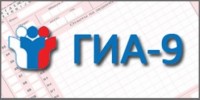 Срок приема заявлений на прохождение государственной итоговой аттестации по образовательным программам основного общего образования в 2020 году завершается 02.03.2020 года. 